Brenda anuncia o nascimento de seu irmãozinho,Pedro GonçalvesBrenda anuncia o nascimento de seu irmãozinho,Pedro GonçalvesDATA: [Data], HORA: 03:47
PESO: 3,402 Kg, COMPRIMENTO: 53,34 cmCarinhosamente, Marcos, Clara, Pedro & BrendaDATA: [Data], HORA: 03:47
PESO: 3,402 Kg, COMPRIMENTO: 53,34 cmCarinhosamente, Marcos, Clara, Pedro & Brenda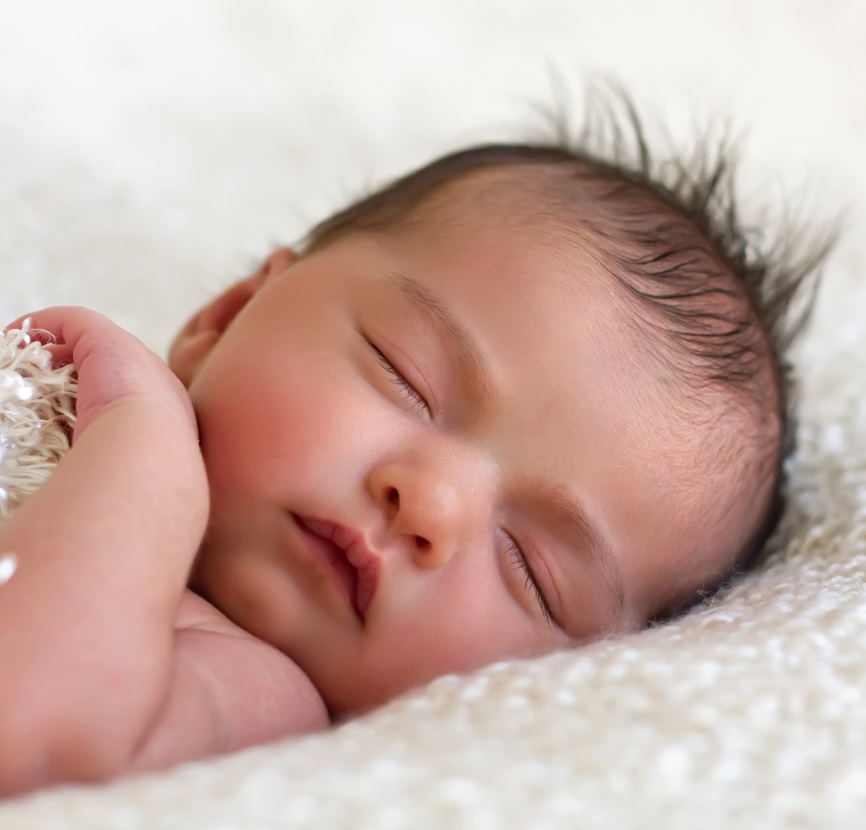 